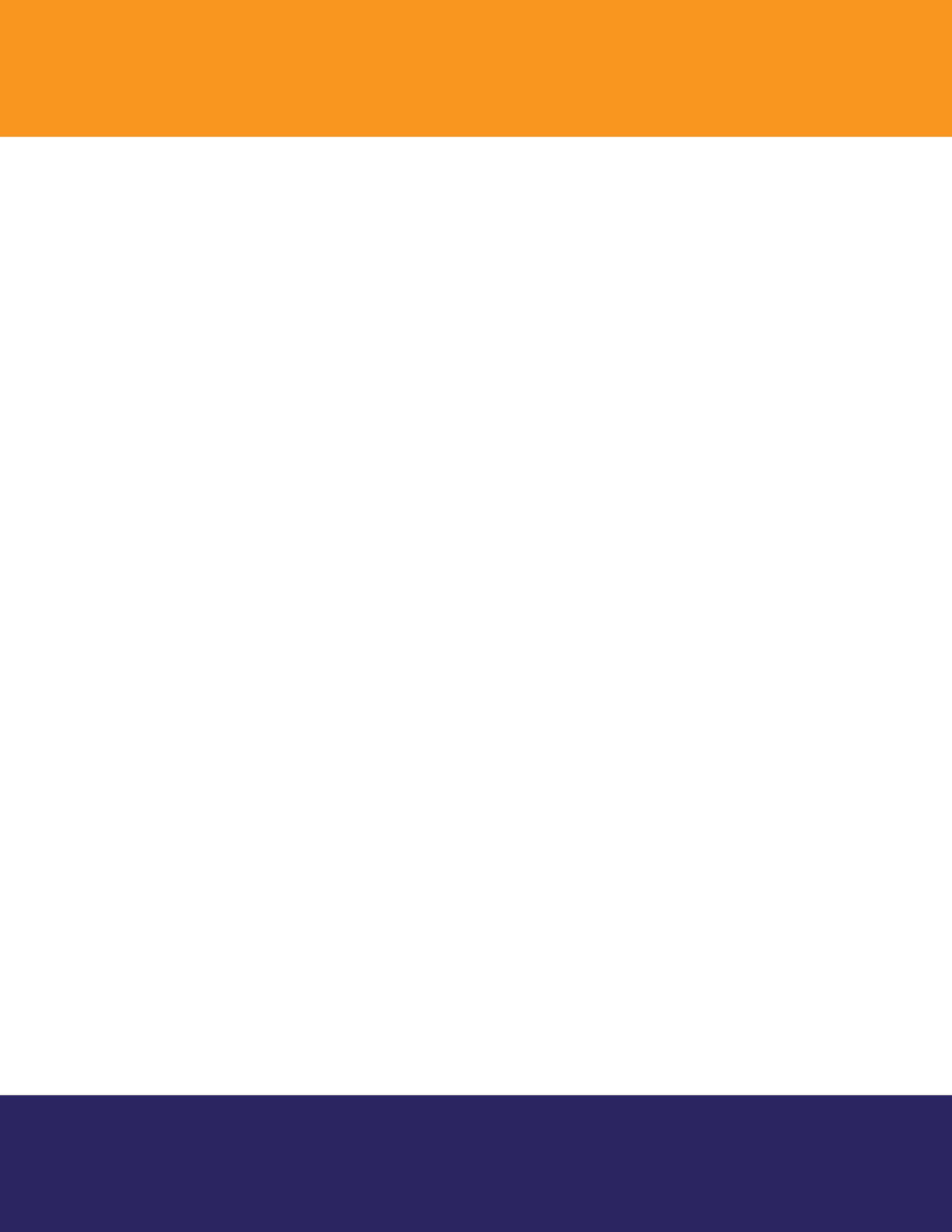 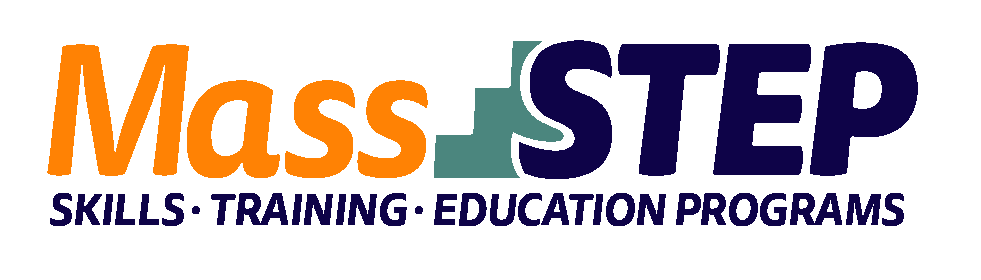 Weekly ScheduleContact: Patricia Hembrough, patriciahembrough@bpsma.org, 508-580-7475Website: https://www.bpsma.org/schools/adult-learning-center Adult Education Provider:Brockton Adult Learning CenterType of Organization:Local Educational AgencyWorkforce Training Provider: Health and Homecare of New EnglandEmployer Partners:AdviniaCare Baypointe, Right at HomeSt. Joseph’s Manor, West Acres Level:SPL 5+Credentials:Home Health Aide, Alzheimer’s Rehabilitation, CPR and nurse assistant trainingOccupational Cluster:HealthcareOccupation:Nursing AssistantProgram Description:Students receive 96 hours of contextualized ESOL instruction including civics education. Workforce preparation is also provided in collaboration with the MassHIRE Career Center. The workforce partner provides an additional 96 hours of training including home health aide, nursing assistant, Alzheimer’s and CPR. Students complete a 28-hour supervised clinical practicum with one of our employer partners. We offer this program twice a year, September and January for 17 weeks. 10 students are accepted for each semester. Weeks 1 – 14MondayTuesdayWednesdayThursday9:00 AM – 12:00 PMWorkforce TrainingESOL/CivicsWorkforce TrainingESOL/CivicsWeek 15MondayTuesdayWednesdayThursday7:00 AM – 2:00 PMClinical ClinicalClinicalClinicalWeek 16 – 17MondayTuesdayWednesdayThursday9:00 AM – 12:00 PMExam prep and job readinessExam prep and job readinessExam prep and job readinessExam prep and job readiness